                                                                                                                                            № 44  06 ОКТЯБРЯ 2020 г.  ПРОЕКТРОССИЙСКАЯ ФЕДЕРАЦИЯИРКУТСКАЯ ОБЛАСТЬМУНИЦИПАЛЬНОЕ ОБРАЗОВАНИЕ
«НИЖНЕУДИНСКИЙ РАЙОН»ДУМА ЗАРЕЧНОГОМУНИЦИПАЛЬНОГО ОБРАЗОВАНИЯРЕШЕНИЕО ПОРЯДКЕ САМООБЛОЖЕНИЯ ГРАЖДАН НА ТЕРРИТОРИИ ЗАРЕЧНОГО МУНИЦИПАЛЬНОГО ОБРАЗОВАНИЯ В соответствии со статьями 251, 56 Федерального закона от 6 октября 2003 года № 131-ФЗ «Об общих принципах организации местного самоуправления в Российской Федерации», статьями 6, 33 Устава Заречного муниципального образования, Дума Заречного муниципального образования  РЕШИЛА:1. Утвердить прилагаемое Положение о порядке самообложения граждан на территории Заречного муниципального образования.2. Настоящее решение вступает в силу после дня его официального опубликования.Глава Заречного муниципального образования                                          А.И.РоманенкоПОЛОЖЕНИЕ
О ПОРЯДКЕ САМООБЛОЖЕНИЯ ГРАЖДАН НА ТЕРРИТОРИИ ЗАРЕЧНОГО МУНИЦИПАЛЬНОГО ОБРАЗОВАНИЯ Глава 1. Общие положения1. Настоящее Положение регулирует порядок введения и использования средств самообложения граждан для решения конкретного вопроса (конкретных вопросов) местного значения на территории Заречного муниципального образования (далее – муниципальное образование).2. Под средствами самообложения граждан понимается разовый платеж граждан, осуществляемый для решения конкретного вопроса (конкретных вопросов) местного значения муниципального образования (далее – платеж).3. Вопросы введения и использования платежей на территории муниципального образования решаются на местном референдуме.4. Плательщиками платежа являются граждане, проживающие на территории муниципального образования, достигшие 18 лет на день голосования на местном референдуме по вопросу о введении соответствующего платежа.5. Размер платежа устанавливается в абсолютной величине равным для всех жителей муниципального образования, за исключением отдельных категорий граждан, численность которых не может превышать 30 процентов от общего числа жителей муниципального образования и для которых размер платежа может быть уменьшен.6. Введение, сбор и использование платежей осуществляется в соответствии с принципами законности, социальной справедливости, экономической обоснованности и целевого использования платежей.Глава 2. Проведение местного референдума по вопросу введения платежа7. Местный референдум по вопросу о введении платежа назначается и проводится в порядке, установленном Федеральным законом от 12 июня 2002 года № 67-ФЗ «Об основных гарантиях избирательных прав и права на участие в референдуме граждан Российской Федерации» и Законом Иркутской области от 6 мая 2006 года № 25-оз «О местных референдумах в Иркутской области».8. Вопрос, предлагаемый к вынесению на местный референдум,  должен содержать:1) конкретный вопрос (конкретные вопросы) местного значения, для решения которого (которых) предлагается введение платежа;2) размер платежа в абсолютной величине, равный для всех жителей муниципального образования;3) категорию (категории) граждан, для которой (для которых) размер платежа предлагается уменьшить (при наличии);4) размер (размеры) уменьшенного платежа в абсолютной величине для отдельных категорий граждан, указанных в соответствии с подпунктом 3 настоящего пункта (при наличии);5) срок уплаты платежа.9. В случае проведения местного референдума по вопросу о введении платежа решение о введении платежа считается принятым в случае, если за него проголосовало более половины участников местного референдума, принявших участие в голосовании, при условии, что в нем приняло участие не менее половины участников местного референдума, внесенных в списки участников местного референдума на территории муниципального образования.10. Решение о введении платежа подлежит официальному опубликованию (обнародованию) и обязательно к исполнению на территории муниципального образования.Глава 3. Сбор и использование платежа11. Сбор и использование платежа осуществляются местной администрацией Заречного муниципального образования   (далее – администрация) на основании решения о введении платежа.12. Платеж вносится плательщиками в бюджет муниципального образования в срок, установленный решением о введении платежа.Поступившие платежи включаются в состав бюджета муниципального образования и являются неналоговыми доходами бюджета муниципального образования.13. Поступившие платежи расходуются только на выполнение мероприятий по решению вопроса (вопросов) местного значения, определенных в решении о введении соответствующего платежа.14. Порядок и сроки информирования жителей муниципального образования об использовании поступивших платежей устанавливаются правовым актом администрации.15. Платежи, поступившие в бюджет муниципального образования и не израсходованные в текущем финансовом году, сохраняют свое целевое назначение и расходуются в следующем финансовом году с учетом требований, установленных Бюджетным кодексом Российской Федерации.16. Контроль за законностью и эффективностью расходования платежей осуществляется в порядке, установленном бюджетным законодательством.ПРОЕКТ    РОССИЙСКАЯ ФЕДЕРАЦИЯИРКУТСКАЯ ОБЛАСТЬ НИЖНЕУДИНСКИЙ РАЙОНДУМАЗАРЕЧНОГО МУНИЦИПАЛЬНОГО ОБРАЗОВАНИЯСЕЛЬСКОГО ПОСЕЛЕНИЯР Е Ш Е Н И ЕО ВНЕСЕНИИ ДОПОЛНЕНИЙ В МЕСТНЫЕ НОРМАТИВЫ ГРАДОСТРОИТЕЛЬНОГО ПРОЕКТИРОВАНИЯ ЗАРЕЧНОГО МУНИЦИПАЛЬНОГО ОБРАЗОВАНИЯ НИЖНЕУДИНСКОГО РАЙОНА ИРКУТСКОЙ ОБЛАСТИ	В соответствии с Градостроительным кодексом Российской Федерации, Федеральным законом от 06.10.2003 N 131-ФЗ Об общих принципах организации местного самоуправления в Российской Федерации", ст. 6 Устава Заречного муниципального образования, постановлением администрации Заречного муниципального образования – администрации сельского поселения № 120 от 27.07.2016 г. «Об утверждении Положения о составе, порядке подготовки и утверждения местных нормативов градостроительного проектирования Заречного муниципального образования», Дума Заречного муниципального образования  РЕШИЛА:      1.Дополнить местные нормативы градостроительного проектирования Заречного муниципального образования Нижнеудинского района Иркутской области: утверждённые Решением Думы Заречного муниципального образования № 120 от 27.07.2016 г.:      1.1 Приложение    № 1 - Основная часть. Правила и область применения, раздел «Расчетные показатели в области автомобильных дорог местного значения», дополнить пунктом «Инфраструктура для велосипедного движения» следующего содержания:Инфраструктура для велосипедного движения формируется в виде взаимоувязанной сети велосипедных путей (велосипедных дорожек и (или) полос для движения велосипедного транспорта) на городских территориях различного функционального назначения. Таблица 1На магистральных улицах регулируемого движения допускается предусматривать велосипедные дорожки, выделенные разделительными полосами. В зонах массового отдыха населения и на других озелененных территориях следует предусматривать велосипедные дорожки, изолированные от улиц, дорог и пешеходного движения. Велосипедные дорожки могут устраиваться одностороннего и двустороннего движения при наименьшем расстоянии безопасности от края велодорожки. Минимальные расстояния от велосипедных дорожек и полос до боковых препятствий следует принимать по таблице 2.Таблица 2Допускается устраивать велосипедные полосы по краю улиц и дорог местного значения. Ширина полосы должна быть не менее  при движении в направлении транспортного потока и не менее  при встречном движении. Ширина велосипедной полосы, устраиваемой вдоль тротуара, должна быть не менее .Количество полос движения назначается в зависимости от прогнозируемой интенсивности велосипедного движения из расчета 1500 вел./ч на одну велосипедную полосу при одностороннем движении, 1000 вел./ч на одну велосипедную полосу при двухстороннем движении.Проектирование велосипедных дорожек следует осуществлять в соответствии с характеристиками, приведенными в таблице 3.Таблица 3      1.2.Приложение №2 - Материалы по обоснованию расчетных показателей, содержащихся в основной части нормативов градостроительного проектирования), раздел «Обоснование расчетных показателей в области автомобильных дорог местного значения», внести следующие дополнение в таблицу № 7:      2. Опубликовать настоящее решение в «Вестнике Заречного сельского поселения», а также на официальном сайте Заречного МО в сети интернет.      3. Настоящее решение вступает в силу со дня его официального опубликования. Глава Заречного муниципального образования                                                             А.И.РоманенкоЗАРЕЧНОГОСЕЛЬСКОГО  ПОСЕЛЕНИЯУТВЕРЖДЕНОрешением Думы Заречного муниципального образованияот «___» ________ 20___ г.  № ___Велосипедные дорожкиОсновное назначение - в составе поперечного профиля УДССпециально выделенная полоса, предназначенная для движения велосипедного транспорта. Может устраиваться на магистральных улицах общегородского значения 2-го и 3-го классов районного значения и жилых улицах- на рекреационных территориях, в жилых зонах и т.п.Специально выделенная полоса для проезда на велосипедахМинимальное расстояниеВелосипедная дорожка, мВелосипедная полоса, мДо проезжей части, опор, деревьев0,750,50До стоянок автомобилей (параллельных/под углом)0,75/0,250,75/0,25Тротуаров0,500,25Зданий, оград и других построек и сооружений0,250,25Категория дорог и улицРасчетная скорость движения, км/чШирина полосы движения, мЧисло полос движения (суммарно в двух направлениях)Наименьший радиус кривых в плане, мНаибольший продольный уклон, ‰Наименьший радиус вертикальной выпуклой кривой, мНаименьший радиус вертикальной вогнутой кривой, мВелосипедные дорожки:2570***400100- в составе поперечного профиля УДС-1,50*1 - 22570***400100- в составе поперечного профиля УДС1,00**22570***400100- на рекреационных территориях в жилых зонах и т.п.201,50*1 - 22570***400100- на рекреационных территориях в жилых зонах и т.п.1,00**22570***400100         *     При движении в одном направлении. **    При движении в двух направлениях.*** Продольный уклон велосипедных путей должен соответствовать продольному уклону проезжей части. Не рекомендуется применять велосипедные дорожки и полосы с двухсторонним движением при продольных уклонах проезжей части улицы или дороги более 30‰. При уклонах более 30‰ следует увеличивать ширину велосипедных полос и дорожек в 1,5 раза.         *     При движении в одном направлении. **    При движении в двух направлениях.*** Продольный уклон велосипедных путей должен соответствовать продольному уклону проезжей части. Не рекомендуется применять велосипедные дорожки и полосы с двухсторонним движением при продольных уклонах проезжей части улицы или дороги более 30‰. При уклонах более 30‰ следует увеличивать ширину велосипедных полос и дорожек в 1,5 раза.         *     При движении в одном направлении. **    При движении в двух направлениях.*** Продольный уклон велосипедных путей должен соответствовать продольному уклону проезжей части. Не рекомендуется применять велосипедные дорожки и полосы с двухсторонним движением при продольных уклонах проезжей части улицы или дороги более 30‰. При уклонах более 30‰ следует увеличивать ширину велосипедных полос и дорожек в 1,5 раза.         *     При движении в одном направлении. **    При движении в двух направлениях.*** Продольный уклон велосипедных путей должен соответствовать продольному уклону проезжей части. Не рекомендуется применять велосипедные дорожки и полосы с двухсторонним движением при продольных уклонах проезжей части улицы или дороги более 30‰. При уклонах более 30‰ следует увеличивать ширину велосипедных полос и дорожек в 1,5 раза.         *     При движении в одном направлении. **    При движении в двух направлениях.*** Продольный уклон велосипедных путей должен соответствовать продольному уклону проезжей части. Не рекомендуется применять велосипедные дорожки и полосы с двухсторонним движением при продольных уклонах проезжей части улицы или дороги более 30‰. При уклонах более 30‰ следует увеличивать ширину велосипедных полос и дорожек в 1,5 раза.         *     При движении в одном направлении. **    При движении в двух направлениях.*** Продольный уклон велосипедных путей должен соответствовать продольному уклону проезжей части. Не рекомендуется применять велосипедные дорожки и полосы с двухсторонним движением при продольных уклонах проезжей части улицы или дороги более 30‰. При уклонах более 30‰ следует увеличивать ширину велосипедных полос и дорожек в 1,5 раза.         *     При движении в одном направлении. **    При движении в двух направлениях.*** Продольный уклон велосипедных путей должен соответствовать продольному уклону проезжей части. Не рекомендуется применять велосипедные дорожки и полосы с двухсторонним движением при продольных уклонах проезжей части улицы или дороги более 30‰. При уклонах более 30‰ следует увеличивать ширину велосипедных полос и дорожек в 1,5 раза.         *     При движении в одном направлении. **    При движении в двух направлениях.*** Продольный уклон велосипедных путей должен соответствовать продольному уклону проезжей части. Не рекомендуется применять велосипедные дорожки и полосы с двухсторонним движением при продольных уклонах проезжей части улицы или дороги более 30‰. При уклонах более 30‰ следует увеличивать ширину велосипедных полос и дорожек в 1,5 раза.Велосипедные дорожкиПроектирование велосипедных дорожек следует осуществлять в соответствии с характеристиками, приведенными в СП 42.13330.2016 и СП 396.1325800.2018. 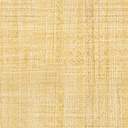 